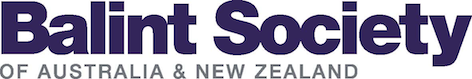                                Annual Financials July 2016 – June 2017Prepared for the BSANZ AGMSaturday 11th November 2017Account Balances:Australian Account                     Au  $30,319.29NZ Account                                    NZ  $30,023.74Please note that this represents mid-calander year which incorporates Annual BSANZ workshop mid-registration process.IncomeInterest  - Aus                                                                                 $4.53Interest – NZ                                                                                 $58.27Aus Membership Fees                                                         $8,228.40NZ Membership Fees                                                           $6,366.06Namner Springs AU$ Payments                                        $1,080.00NHamner Springs NZ $ Payments                                     $2,630.00NZ Leadership Aaa Pathway Fee                                          $860.00NZ Reistration Accredited Leaders’17                            $2,188.00AU Registration Accredited Leaders ’17                        $3,480.002017 Hobart W/S AU$                                                       $12,000.002017 Hobart W/S NZ$                                                          $6,410.00TOTAL INCOME                                                                                                             $43,305.26Cost of SalesHobart Workshop                                                                 $1,000.00Hamner Springs Workshop                                             $24,773.832017 Accredited Leaders Weekend                                $1,249.09Total cost of Sales                                                                                                         $27,022.92Expenses      General ExpensesAdministrative Wages                                   $3,697.00Board Meeting Expenses                              $3,242.80IBF Annual Fee                                                $1,049.00Bank Fees                                                               $20.00Refunds                                                                 $105.00Mailchimp                                                             $339.28Legal Fees                                                                $55.80Internet                                                                  $849.45Zoom Subsription                                               $183.45Postage                                                                     $12.14Total General Expenses                                                                 $9,554.02Insurance ExpensesProf Indemnity Insurance                   $1,071.40       Total Insurance Expenses                                                          $1,071.40TOTAL EXPENSES (Total Insurance +Total General Expenses                     $10,625.42Operating Surplus                                                                                                                  $5656.92Total Other Income                                                                                                                   $0.00Total Other Expenses                                                                                                               $0.00NET SURPLUS/(LOSS) Total income – ( Total Sales + Total General Expenses + Total Insurance Expenses)= Net Surplus/Loss   $43,305.26  - ( $27,022.92+$9,554.02+$1,071.40)                         $5,656.92                                                                             This report includes Year-end AdjustmentsBSANZ Treasurer Prue Bonifant